Le kit de survie dans la classe de français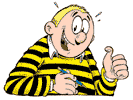 Familiarize yourself with theses common French instructions.You will hear me using them in class.Ecoutez! 						Listen!Répétez!						Repeat!Levez-vous!						Stand up!Levez la main!					Raise your hand!Asseyez-vous!					Sit down!Silence, s’il vous plait!!				Quiet, please!Sortez votre livre/votre classeur/vos devoirs	Take out your book/your 							binder/you homeworkOuvrez votre livre page…				Open your book to page….Venez au tableau!					Go to the whiteboard!Qu’est ce que ca veut dire….?			What does this mean?Comment dit-on……en français?			How do you say ….. in French? Vous comprenez?					Do you understand?Tu comprends?Je ne comprends pas				I don’t understandPuis-je aller aux toilettes s’il vous plait?	May I go to the bathroom?